9	النظر في تقرير مدير مكتب الاتصالات الراديوية وإقراره، وفقاً للمادة 7 من اتفاقية الاتحاد؛1.9	بشأن أنشطة قطاع الاتصالات الراديوية بالاتحاد منذ المؤتمر العالمي للاتصالات الراديوية لعام 2019:(1.9-ج)	دراسة استعمال أنظمة الاتصالات المتنقلة الدولية من أجل النطاق العريض اللاسلكي الثابت في نطاقات التردد الموزعة على أساس أولي للخدمات الثابتة، وفقاً للقرار 175 (WRC-19)؛القرار 175 (WRC-19) - استعمال أنظمة الاتصالات المتنقلة الدولية للنطاق العريض اللاسلكي الثابت في نطاقات التردد الموزعة على أساس أولي للخدمة الثابتةمقدمةيقرر المؤتمر العالمي للاتصالات الراديوية بموجب القرار 175 (WRC-19) أن يدعو قطاع الاتصالات الراديوية بالاتحاد إلى إجراء أي دراسات ضرورية بشأن استعمال أنظمة الاتصالات المتنقلة الدولية من أجل النطاق العريض اللاسلكي الثابت في نطاقات التردد الموزعة على أساس أولي للخدمة الثابتة، مع مراعاة دراسات قطاع الاتصالات الراديوية وكتيباته وتوصياته وتقاريره ذات الصلة.ويرى المؤتمر الأوروبي لإدارات البريد والاتصالات (CEPT) أن أحكام لوائح الراديو التنظيمية الحالية المنطبقة على الخدمة الثابتة تسمح بالفعل بتطبيقات النطاق العريض اللاسلكي الثابت التي تستعمل تكنولوجيا الاتصالات المتنقلة الدولية وتكنولوجيات أخرى في النطاقات الموزعة للخدمة الثابتة. ونظراً إلى هذا الإطار التنظيمي الدولي المرن القائم حالياً، لا توجد حاجة إلى دراسة نطاقات محددة أو صياغة أحكام تنظيمية جديدة/إضافية في لوائح الراديو من أجل تطبيقات النطاق العريض اللاسلكي الثابت التي تستعمل تكنولوجيا الاتصالات المتنقلة الدولية. ولذلك، يؤيد المؤتمر الأوروبي لإدارات البريد والاتصالات إلغاء القرار 175 (WRC-19) ويعارض إدخال أي تغييرات أخرى على لوائح الراديو بموجب البند 1.9 الموضوع ج) من جدول أعمال المؤتمر WRC-23.ويرى المؤتمر الأوروبي لإدارات البريد والاتصالات أن العمل ينبغي أن يركز بدلاً من ذلك على النظر في النفاذ إلى النطاق العريض اللاسلكي الثابت (BFWA) الذي يستعمل تكنولوجيات الاتصالات المتنقلة الدولية بموجب الإطار التنظيمي القائم للخدمة الثابتة. ويمكن الاضطلاع بهذا العمل، حسب اللزوم، من خلال تحديث التوصيات/التقارير/الكتيبات المناسبة الحالية لقطاع الاتصالات الراديوية التي تندرج في نطاق اختصاص فرقتي العمل 5A و5C لقطاع الاتصالات الراديوية.إن استعمال مصطلح "أنظمة الاتصالات المتنقلة الدولية"، الذي يُفهم منه عموماً أنظمة النطاق العريض المتنقلة، غير مناسب في إطار التوزيع للخدمة الثابتة، وبالتالي فهو لا يمتثل للوائح الراديو المنطبقة على الخدمة الثابتة.المقترحاتNOC	EUR/65A24A3/1المــوادNOC	EUR/65A24A3/2التذييـلاتNOC	EUR/65A24A3/3التوصيـاتالأسباب:	الإطار التنظيمي الحالي للخدمة الثابتة، على النحو المحدد في نسخة 2020 من لوائح الراديو، يكفي لاستعمال تطبيقات النطاق العريض اللاسلكي الثابت، بما في ذلك التطبيقات التي تستعمل تكنولوجيا الاتصالات المتنقلة الدولية.SUP	EUR/65A24A3/4القرار 175 (WRC-19)استعمال أنظمة الاتصالات المتنقلة الدولية للنطاق العريض اللاسلكي الثابت
في نطاقات التردد الموزعة على أساس أولي للخدمة الثابتةالأسباب:	يرى المؤتمر الأوروبي لإدارات البريد والاتصالات أن استعمال تكنولوجيات الاتصالات المتنقلة الدولية والتكنولوجيات الأخرى لتطبيقات النطاق العريض اللاسلكي الثابت في نطاقات التردد الموزعة للخدمة الثابتة يمكن معالجته بشكل كافٍ، حسب اللزوم، من خلال تحديث التوصيات/التقارير/الكتيبات المناسبة الحالية لقطاع الاتصالات الراديوية التي تندرج في نطاق اختصاص فرقتي العمل 5A و5C لقطاع الاتصالات الراديوية. ولذلك يرى المؤتمر الأوروبي لإدارات البريد والاتصالات أن أي عمل على هذا الموضوع في المستقبل، يمكن الاضطلاع به، إذا لزم الأمر، في إطار فرقتي العمل هاتين، مثلاً في إطار مسائل الدراسة ذات الصلة لقطاع الاتصالات الراديوية، وبالتالي يمكن إلغاء القرار 175 (WRC-19).ــــــــــــــــــــــــــــــــــــــــــــــــــــــــــــــــــــــــــــــــــــــــــــــــ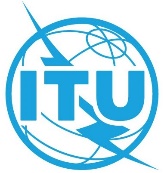 المؤتمر العالمي للاتصالات الراديوية (WRC-23)دبي، 20 نوفمبر – 15 ديسمبر 2023المؤتمر العالمي للاتصالات الراديوية (WRC-23)دبي، 20 نوفمبر – 15 ديسمبر 2023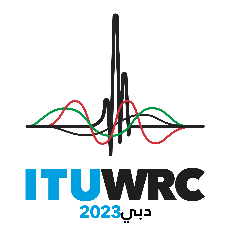 الجلسة العامةالجلسة العامةالإضافة 3
للوثيقة 65(Add.24)-Aالإضافة 3
للوثيقة 65(Add.24)-A29 سبتمبر 202329 سبتمبر 2023الأصل: بالإنكليزيةالأصل: بالإنكليزيةمقترحات أوروبية مشتركةمقترحات أوروبية مشتركةمقترحات أوروبية مشتركةمقترحات أوروبية مشتركةمقترحات بشأن أعمال المؤتمرمقترحات بشأن أعمال المؤتمرمقترحات بشأن أعمال المؤتمرمقترحات بشأن أعمال المؤتمر‎بند جدول الأعمال 1.9(1.9-ج)‎بند جدول الأعمال 1.9(1.9-ج)‎بند جدول الأعمال 1.9(1.9-ج)‎بند جدول الأعمال 1.9(1.9-ج)